Week Commencing: 14.12.20 This week we are learning the following…Maths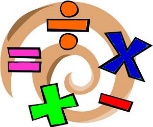 English Topic – Blue Abyss 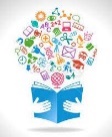 This week we are beginning our multiplication unit which will continue into the spring term. We will start by using place value charts to multiply and divide whole numbers and decimals by 10 and 100. You can also revise timestables on https://ttrockstars.com/ Additional activities are also provided on https://mathswithparents.com/ your class code is: 747212Winter is definitely upon us and in this week we will be writing our own Winter poems. We will look at how trees are transformed by snow and will also be writing our own poems connected to snowflakes. Our focus will be to create some really powerful images in the reader’s head through our choice of effective vocabulary. Let’s hope we have some actual snow to inspire us!Reading Our class text is The Ghost of Grania O’Malley by Michael Morpurgo – a pirate story with a twist! This week in guided reading we will be reading chapter 11 from The Ghost of Grania O’Malley – this is a very exciting chapter where Grania and her pirate crew save the day. It has to be read to be believed!These are some of the questions we use during reading lessons in school. https://www.literacyshedblog.com/uploads/1/2/5/7/12572836/ks2_reading_vipers.pdfYou could complete the reading comprehension on https://readingonyourhead.com/ Topic – Art. This week we will be looking again at the tropical fish that live in reefs. We will be making observational drawings, using pencil, water colours and pastels to create different effects. Alongside this we will design our own tropical fish and create batik art work in small groups. This involves using hot wax to create an outline shape of a fish and fabric dyes to add colour. We will then seal in the dye and display our very own coral reef. 